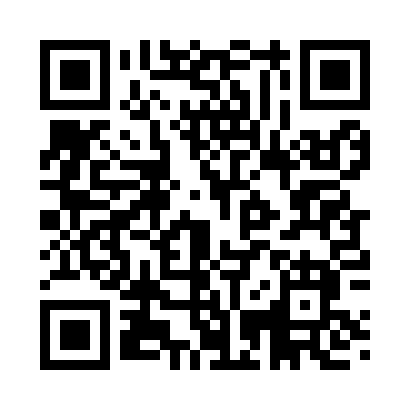 Prayer times for Old Ford Place, Montana, USAMon 1 Jul 2024 - Wed 31 Jul 2024High Latitude Method: Angle Based RulePrayer Calculation Method: Islamic Society of North AmericaAsar Calculation Method: ShafiPrayer times provided by https://www.salahtimes.comDateDayFajrSunriseDhuhrAsrMaghribIsha1Mon3:245:241:145:249:0411:032Tue3:255:241:145:259:0311:033Wed3:265:251:145:259:0311:024Thu3:275:261:145:259:0311:015Fri3:285:261:155:259:0211:016Sat3:295:271:155:259:0211:007Sun3:315:281:155:259:0210:598Mon3:325:291:155:259:0110:589Tue3:335:301:155:259:0110:5710Wed3:355:301:155:249:0010:5511Thu3:365:311:155:248:5910:5412Fri3:375:321:165:248:5910:5313Sat3:395:331:165:248:5810:5214Sun3:405:341:165:248:5710:5015Mon3:425:351:165:248:5710:4916Tue3:445:361:165:248:5610:4817Wed3:455:371:165:238:5510:4618Thu3:475:381:165:238:5410:4519Fri3:485:391:165:238:5310:4320Sat3:505:401:165:238:5210:4221Sun3:525:411:165:228:5110:4022Mon3:535:421:165:228:5010:3823Tue3:555:431:165:228:4910:3724Wed3:575:441:165:218:4810:3525Thu3:595:451:165:218:4710:3326Fri4:005:461:165:218:4610:3127Sat4:025:481:165:208:4510:3028Sun4:045:491:165:208:4310:2829Mon4:065:501:165:198:4210:2630Tue4:085:511:165:198:4110:2431Wed4:095:521:165:188:4010:22